Проект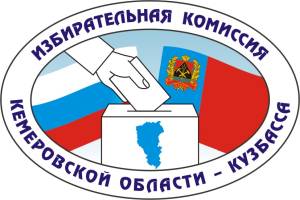           2021 г.								                                    № / -6г. Кемерово О законодательной инициативе Избирательной комиссии Кемеровской области – Кузбасса В соответствии с пунктом 1 статьи 12 Устава Кемеровской области - Кузбасса,  пунктом 2 статьи 8 Закона Кемеровской области от 7 февраля 2013 года № 1-ОЗ «Об избирательных комиссиях, комиссиях референдума в Кемеровской области – Кузбассе» Избирательная комиссия Кемеровской области – Кузбасса         п о с т а н о в л я е т:Внести в порядке законодательной инициативы в Законодательное Собрание Кемеровской области – Кузбасса проект закона Кемеровской области – Кузбасса «О внесении изменений в некоторые законодательные акты Кемеровской области о выборах и референдумах» (прилагается).  Поручить председателю Избирательной комиссии Кемеровской области – Кузбасса Батыреву П.Е. представлять данную инициативу в Законодательном Собрании Кемеровской области – Кузбасса. Возложить контроль за исполнением настоящего постановления на председателя  Избирательной комиссии Кемеровской области – Кузбасса Батырева П.Е.      Председатель      Избирательной комиссии   Кемеровской области – Кузбасса                                               П.Е. Батырев        Секретарь        Избирательной комиссии Кемеровской области – Кузбасса              	                              М.Н. Герасимова ПроектКЕМЕРОВСКАЯ ОБЛАСТЬ – КУЗБАССЗАКОНО внесении изменений в некоторые законодательные акты Кемеровской области о выборах и референдумахПринят Законодательным СобраниемКемеровской области – КузбассаСтатья 1Внести в Закон Кемеровской области от 17 февраля 2004 года № 8-ОЗ «О местном референдуме» (Законодательный вестник Совета народных депутатов Кемеровской области, 2004, № 24; Кузбасс, 2004, 3 августа; 2006, 19 июля, 20 октября; 2007, 30 марта, 14 ноября; 2009, 14 апреля, 21 октября; 2010, 2 марта, 1 октября; 2011, 4 марта, 12 октября; Электронные ведомости Совета народных депутатов Кемеровской области, 2013, 24 мая; Кузбасс, 2014, 30 декабря; 2015, 2 июня; Официальный интернет-портал правовой информации (www.pravo.gov.ru), 2017, 12 января, № 4200201701120003, 7 июля, № 4200201707070004; Электронные ведомости Совета народных депутатов Кемеровской области, 2018, 20 августа; 2019, 4 февраля, 6 мая; Официальный интернет-портал правовой информации (www.pravo.gov.ru), 2019, 7 октября, № 4200201910070016, 14 января, № 4200202001140008, Официальный интернет-портал правовой информации (www.pravo.gov.ru), 2020; Электронные ведомости Совета народных депутатов Кемеровской области, 2020, 14 июля; Электронные ведомости Совета народных депутатов Кемеровской области, 2021, 14 января) следующие изменения:в подпункте «в» пункта 2 статьи 36 слова «выпуска и распространения» заменить словами «изготовления и распространения, в том числе в информационно-телекоммуникационных сетях, включая сеть «Интернет»,»;в статье 42:слово «выпуска» заменить словом «изготовления»;пункт 1 после слова «распространять» дополнить словами «, в том числе в информационно-телекоммуникационных сетях, включая сеть «Интернет»,»;в пункте 3:после слова «, экземпляры» дополнить словами «или копии»;слова «или экземпляры» заменить словами «, экземпляры или копии»;пункт 11 изложить в следующей редакции:«11. Положения настоящей статьи применяются к изготовлению и распространению печатных, аудиовизуальных и иных агитационных материалов, в том числе изготовленных для распространения и распространяемых в информационно-телекоммуникационных сетях, включая сеть «Интернет», за исключением агитационных материалов, распространяемых в соответствии со статьями 39 и 40 настоящего Закона.»; пункт 7 статьи 44 изложить в следующей редакции:«7. В случае распространения подложных печатных, аудиовизуальных и иных агитационных материалов, распространения печатных, аудиовизуальных и иных агитационных материалов с нарушением требований настоящего Закона, а также в случае нарушения организацией телерадиовещания, редакцией периодического печатного издания, редакцией сетевого издания установленного настоящим Законом порядка проведения агитации по вопросам референдума соответствующая комиссия обязана обратиться в правоохранительные органы, суд, федеральный орган по контролю и надзору в сфере средств массовой информации, массовых коммуникаций, информационных технологий и связи с представлением о пресечении противоправной агитационной деятельности, об изъятии незаконных агитационных материалов и о привлечении организации телерадиовещания, редакции периодического печатного издания, редакции сетевого издания, их должностных лиц, а также иных лиц к ответственности в соответствии с законодательством Российской Федерации.».Статья 2Внести в Закон Кемеровской области от 15 марта 2004 года № 13-ОЗ «О референдуме Кемеровской области – Кузбасса» (Законодательный вестник Совета народных депутатов Кемеровской области, 2004, № 24; Кузбасс, 2006, 23 мая, 20 октября; 2007, 30 марта, 14 ноября; 2009, 14 апреля, 21 октября; 2010, 1 октября; 2011, 2 февраля, 4 марта, 12 октября; Электронные ведомости Совета народных депутатов Кемеровской области, 2013, 24 мая; Кузбасс, 2014, 30 декабря; 2015, 2 июня; Официальный интернет-портал правовой информации (www.pravo.gov.ru), 2017, 12 января, № 4200201701120003, 7 июля, № 4200201707070004; Электронные ведомости Совета народных депутатов Кемеровской области, 2017, 26 декабря; 2018, 20 августа; 2019, 4 февраля, 6 мая, 7 октября № 4200201902080001, Официальный интернет-портал правовой информации (www.pravo.gov.ru), 2019; Электронные ведомости Совета народных депутатов Кемеровской области, 2020, 14 июля; Электронные ведомости Совета народных депутатов Кемеровской области, 2021, 14 января) следующие изменения:в подпункте «в» пункта 2 статьи 33 слова «выпуска и распространения» заменить словами «изготовления и распространения, в том числе в информационно-телекоммуникационных сетях, включая сеть «Интернет»,»; в статье 39:слово «выпуска» заменить словом «изготовления»;пункт 1 после слова «распространять» дополнить словами «, в том числе в информационно-телекоммуникационных сетях, включая сеть «Интернет»,»;в пункте 3:после слова «, экземпляры» дополнить словами «или копии»;слова «или экземпляры» заменить словами «, экземпляры или копии»;пункт 11 изложить в следующей редакции:«11. Положения настоящей статьи применяются к изготовлению и распространению печатных, аудиовизуальных и иных агитационных материалов, в том числе изготовленных для распространения и распространяемых в информационно-телекоммуникационных сетях, включая сеть «Интернет», за исключением агитационных материалов, распространяемых в соответствии со статьями 36 и 37 настоящего Закона.»;пункт 7 статьи 41 изложить в следующей редакции:«7. В случае распространения подложных печатных, аудиовизуальных и иных агитационных материалов, распространения печатных, аудиовизуальных и иных агитационных материалов с нарушением требований настоящего Закона, а также в случае нарушения организацией телерадиовещания, редакцией периодического печатного издания, редакцией сетевого издания установленного настоящим Законом порядка проведения агитации по вопросам референдума соответствующая комиссия обязана обратиться в правоохранительные органы, суд, федеральный орган по контролю и надзору в сфере средств массовой информации, массовых коммуникаций, информационных технологий и связи с представлением о пресечении противоправной агитационной деятельности, об изъятии незаконных агитационных материалов и о привлечении организации телерадиовещания, редакции периодического печатного издания, редакции сетевого издания, их должностных лиц, а также иных лиц к ответственности в соответствии с законодательством Российской Федерации.».Статья 3Внести в Закон Кемеровской области от 14 февраля 2007 года № 24-ОЗ «О выборах депутатов Законодательного Собрания Кемеровской области – Кузбасса» (Кузбасс, 2007, 20 февраля, 8 июня, 14 ноября; 2008, 20 июня; 2009, 14 апреля, 21 октября; 2010, 2 марта, 1 октября; 2011, 2 февраля, 1 июля, 12 октября; 2012, 29 июня; Законодательный вестник Совета народных депутатов Кемеровской области, 2013, № 130; Электронные ведомости Совета народных депутатов Кемеровской области, 2013, 24 мая; Кузбасс, 2014, 14 мая, 30 мая, 30 декабря; Официальный интернет-портал правовой информации (www.pravo.gov.ru), 2015, 17 марта, № 4200201503170001; Кузбасс, 2015, 2 июня; 2016, 13 июля; Официальный интернет-портал правовой информации (www.pravo.gov.ru), 2016, 28 декабря, № 4200201612280002; 2017, 7 июля, № 4200201707070004; Электронные ведомости Совета народных депутатов Кемеровской области, 2017, 26 декабря; Официальный интернет-портал правовой информации (www.pravo.gov.ru), 2018, 15 мая, № 4200201805150001, Электронные ведомости Совета народных депутатов Кемеровской области, 2018, 20 августа; 2019, 4 февраля, 6 мая; Официальный интернет-портал правовой информации (www.pravo.gov.ru), 2019, 7 октября, № 4200201910070016, Электронные ведомости Совета народных депутатов Кемеровской области, 2019, 26 ноября; Электронные ведомости Совета народных депутатов Кемеровской области, 2020, 14 июля; Электронные ведомости Совета народных депутатов Кемеровской области, 2021, 14 января) следующие изменения:в статье 22:пункт 7 дополнить подпунктом 9 следующего содержания:«9) в отношении каждого кандидата - заявление кандидата о его согласии баллотироваться в составе единого списка кандидатов или по соответствующему избирательному округу с обязательством в случае избрания прекратить деятельность, несовместимую со статусом депутата Законодательного Собрания. В заявлении также указываются фамилия, имя и отчество, дата и место рождения, адрес места жительства, серия, номер и дата выдачи паспорта или документа, заменяющего паспорт гражданина, наименование или код выдавшего его органа, идентификационный номер налогоплательщика (при наличии), гражданство, сведения о профессиональном образовании (при наличии) с указанием организации, осуществляющей образовательную деятельность, года ее окончания и реквизитов документа об образовании и о квалификации, основное место работы или службы, занимаемая должность (в случае отсутствия основного места работы или службы - род занятий); если кандидат является депутатом и осуществляет свои полномочия на непостоянной основе - сведения об этом с указанием наименования соответствующего представительного органа. Если у кандидата имелась или имеется судимость, указываются сведения о судимости кандидата, а если судимость снята или погашена, - также сведения о дате снятия или погашения судимости. Кандидат вправе указать в заявлении свою принадлежность к политической партии либо не более чем к одному иному общественному объединению, зарегистрированному не позднее чем за один год до дня голосования в установленном законом порядке, и свой статус в этой политической партии, этом общественном объединении при условии представления вместе с заявлением документа, подтверждающего указанные сведения и подписанного уполномоченным лицом политической партии, иного общественного объединения либо уполномоченным лицом соответствующего структурного подразделения политической партии, иного общественного объединения.Текст заявления кандидата о согласии баллотироваться по соответствующему избирательному округу изготавливается с использованием программных средств на основе документа в машиночитаемом виде, составленного по форме, установленной избирательной комиссией Кемеровской области.»в пункте 8:после слов «уполномоченный представитель избирательного объединения представляет» дополнить словами «в отношении каждого кандидата, включенного в единый список кандидатов»;подпункт 1 признать утратившим силу;в подпункте 2:слова «кандидатом или» исключить;в подпункте 5 слова «каждого кандидата, включенного в единый список кандидатов» исключить;пункт 9 признать утратившим силу;в пункте 10 цифру «9» заменить цифрой «8»; в пункте 11:цифры «6 – 9» заменить цифрами «6 – 8»;слова «пунктами 8 – 9» заменить словами «пунктом 8»;пункт 13 изложить в следующей редакции:«13. Решение избирательной комиссии Кемеровской области о заверении списка кандидатов по одномандатным избирательным округам с копией заверенного списка (заверенными выписками из списка) и копиями заявлений кандидатов, указанных в подпункте 9 пункта 7 настоящей статьи, в течение одних суток с момента принятия решения направляются избирательной комиссией Кемеровской области в соответствующие окружные избирательные комиссии.»;в пункте 14:абзац первый изложить в следующей редакции:«Кандидат, выдвинутый избирательным объединением по одномандатному избирательному округу и находящийся в заверенном избирательной комиссией Кемеровской области списке кандидатов, обязан до 18 часов по местному времени не позднее чем через 35 дней после дня официального опубликования решения о назначении выборов депутатов Законодательного Собрания представить в соответствующую окружную избирательную комиссию следующие документы:»абзацы второй и третий исключить;пункт 15 дополнить предложением следующего содержания:«Представление данных документов считается уведомлением о выдвижении кандидата по одномандатному избирательному округу.»;в пункте 18 слова «подпунктом 1 пункта 8» заменить словами «подпунктом 9 пункта 7»;   в пункте 4 статьи 24 слова «подпунктом 1 пункта 8» заменить словами «подпунктом 9 пункта 7»; в статье 27: в пункте 2 цифру «, 9» исключить; в подпункте 9 пункта 7 слова «пунктами 8, 9» заменить словами «пунктом 8»;в подпункте 3 пункта 3 статьи 34 слова «выпуска и распространения» заменить словами «изготовления и распространения, в том числе в информационно-телекоммуникационных сетях, включая сеть «Интернет»,»; в статье 39:слово «выпуска» заменить словом «изготовления»;в пункте 9 слова «выпускать и распространять» заменить словами «изготавливать и распространять, в том числе в информационно-телекоммуникационных сетях, включая сеть «Интернет»,»;в пункте 13:после слова «, экземпляры» дополнить словами «или копии»;слова «или экземпляры» заменить словами «, экземпляры или копии»;пункт 18 изложить в следующей редакции:«18. Положения настоящей статьи применяются к изготовлению и распространению печатных, аудиовизуальных и иных агитационных материалов, в том числе изготовленных для распространения и распространяемых в информационно-телекоммуникационных сетях, включая сеть «Интернет», за исключением агитационных материалов, распространяемых в соответствии со статьями 37 и 38 настоящего Закона.».Статья 4Внести в Закон Кемеровской области от 30 мая 2011 года № 54-ОЗ «О выборах в органы местного самоуправления в Кемеровской области – Кузбассе» (Кузбасс, 2011, 1 июня, 12 октября; 2012, 29 июня; Законодательный вестник Совета народных депутатов Кемеровской области, 2013, № 130; Электронные ведомости Совета народных депутатов Кемеровской области, 2013, 24 мая; Кузбасс, 2013, 27 ноября; 2014, 14 мая, 30 мая, 30 декабря; 2015, 2 июня; Официальный интернет-портал правовой информации (www.pravo.gov.ru), 2016, 3 марта, № 4200201603030004; Кузбасс, 2016, 8 июня, 13 июля; Официальный интернет-портал правовой информации (www.pravo.gov.ru), 2016, 28 декабря, № 4200201612280002; 2017, 7 июля, № 4200201707070004; Электронные ведомости Совета народных депутатов Кемеровской области, 2017, 26 декабря; Официальный интернет-портал правовой информации (www.pravo.gov.ru), 2018, 15 мая, № 4200201805150001; Электронные ведомости Совета народных депутатов Кемеровской области, 2018, 31 мая, 20 августа; 2019, 4 февраля, 6 мая, 5 августа; Официальный интернет-портал правовой информации (www.pravo.gov.ru), 2019, 7 октября, № 4200201910070016; Электронные ведомости Совета народных депутатов Кемеровской области, 2020, 13 января, 14 июля; Электронные ведомости Совета народных депутатов Кемеровской области, 2021, 14 января) следующие изменения:пункт 2 статьи 4 изложить в следующей редакции:«2. Избрание главы муниципального образования на выборах проводится по мажоритарной системе относительного большинства (если выборы признаны состоявшимися и действительными, избранным считается зарегистрированный кандидат, набравший наибольшее число голосов избирателей по отношению к другому кандидату (кандидатам).»;в пункте 9 статьи 5 слова «государственные и (или)» исключить;статью 7-1 после слов «Федеральным законом» дополнить словами ««Об основных гарантиях избирательных прав и права на участие в референдуме граждан Российской Федерации»»;в статье 9:пункт 1:дополнить словами «не позднее чем за 11 дней до дня голосования»;дополнить абзацем следующего содержания: «На избирательных участках, образованных на территории воинской части, в отдаленной или труднодоступной местности, в местах временного пребывания список избирателей составляется участковой избирательной комиссией.»; в абзаце втором пункта 7 слова «при отсутствии таковых – в окружные избирательные комиссии,» исключить;пункт 16 дополнить предложением следующего содержания: «В случае совмещения дня голосования на выборах в органы местного самоуправления с днем голосования на выборах, референдуме, при проведении которых предусмотрено включение избирателя, участника референдума в список избирателей, участников референдума по месту его нахождения, избиратели, участники референдума, которые будут находиться в день голосования в больницах или местах содержания под стражей подозреваемых и обвиняемых, а также избиратели, участники референдума из числа военнослужащих, находящихся вне места расположения воинской части, и избиратели, участники референдума, работающие вахтовым методом, включаются в список избирателей в порядке и сроки, установленные вторым предложением пункта 17 статьи 17 Федерального закона «Об основных гарантиях избирательных прав и права на участие в референдуме граждан Российской Федерации».»;подпункт 7 пункта 6 статьи 15 признать утратившим силу;в статье 21:пункт 1 после слов «территориальной избирательными комиссиями» дополнить словами «(избирательной комиссией муниципального образования)»;пункт 7-1 после слов «три дня до дня» дополнить словами «(первого дня)»;в статье 24: пункт 2 после слов «о согласии баллотироваться» дополнить словами «в составе списка кандидатов или»;пункт 3-1 после слов «пунктом 2 настоящей статьи,» дополнить словами «либо на основании пункта 4 статьи 71 настоящего Закона в иной срок в соответствующую избирательную комиссию»;в пункте 4-1 слова «либо на основании пункта 4 статьи 71 настоящего Закона в иной срок» исключить; в пункте 6 статьи 26-1 слова «статьей 72» заменить словами «статьями 72, 82-1»; в пункте 2 статье 28:после слов «выдвижения кандидата» дополнить словами «, списка кандидатов»;в подпункте 2:слова «в двух экземплярах» исключить;после слов «выдвижения кандидата» дополнить словами «, списка кандидатов»; подпункт 1 пункта 9 статьи 29 дополнить словами «, заверения списка кандидатов»;в пункте 2 статьи 34 третье предложение исключить;в статье 36:в пункте 1:второе предложение дополнить словами «и приводится оттиск печати для финансовых документов избирательного объединения (при ее наличии)»;третье предложение после слов «при предъявлении уполномоченным представителем кандидата» дополнить словами «, избирательного объединения»;четвертое предложение после слов «соответствующего кандидата» дополнить словами «, избирательного объединения»;в пункте 3 слова «Сберегательного банка Российской Федерации» заменить словами «публичного акционерного общества «Сбербанк России»»;в подпункте 3 пункта 3 статьи 41 слова «выпуска и распространения» заменить словами «изготовления и распространения, в том числе в информационно-телекоммуникационных сетях, включая сеть «Интернет»,»;в статье 44:слово «выпуска» заменить словом «изготовления»;пункт 1 после слова «распространять» дополнить словами «, в том числе в информационно-телекоммуникационных сетях, включая сеть «Интернет»,»;в пункте 4:после слова «, экземпляры» дополнить словами «или копии»;слова «или экземпляры» заменить словами «, экземпляры или копии»;дополнить пунктом 10 следующего содержания:«10. Положения настоящей статьи применяются к изготовлению и распространению печатных, аудиовизуальных и иных агитационных материалов, в том числе изготовленных для распространения и распространяемых в информационно-телекоммуникационных сетях, включая сеть «Интернет», за исключением агитационных материалов, распространяемых в соответствии со статьями 46 и 47  настоящего Закона.»;в пункте 10 статьи 48 слова «орган исполнительной власти, осуществляющий функции по контролю и надзору в сфере средств массовой информации, в том числе электронных, и массовых коммуникаций, информационных технологий и связи,» заменить словами «федеральный орган по контролю и надзору в сфере средств массовой информации, массовых коммуникаций, информационных технологий и связи»;пункт 9 статьи 49 дополнить предложением следующего содержания «Территориальные избирательные комиссии представляют финансовые отчеты о расходовании средств местного бюджета, выделенных на подготовку и проведение выборов, в соответствующую избирательную комиссию не позднее чем через 20 дней со дня голосования.»;пункт 9 статьи 51 изложить в следующей редакции:«Кандидат, избирательное объединение представляет в избирательную комиссию, осуществляющую регистрацию кандидата, списка кандидатов, первый финансовый отчет – одновременно с представлением документов, необходимых для регистрации кандидата, списка кандидатов.Кандидат, избирательное объединение  не позднее чем через 30 дней со дня официального опубликования результатов выборов обязаны представить в соответствующую избирательную комиссию итоговый финансовый отчет о размере своего избирательного фонда, обо всех источниках его формирования, а также обо всех расходах, произведенных за счет средств своего избирательного фонда. К итоговому финансовому отчету прилагаются первичные финансовые документы, подтверждающие поступление средств в избирательный фонд и расходование этих средств. Перечень прилагаемых к итоговому финансовому отчету документов определяется избирательной комиссией муниципального образования. Представление кандидатом финансовых отчетов не требуется в случае, если кандидат не создавал избирательный фонд в соответствии с пунктом 1 статьи 50 настоящего Закона.»;     в статье 55:пункт 5 после слов «одномандатному (многомандатному)» дополнить словами «избирательному округу»;пункт 6 дополнить предложением следующего содержания «Жеребьевку проводит избирательная комиссия муниципального образования с участием уполномоченных представителей политических партий не позднее чем за 30 дней до дня голосования.»;пункт 14 после слов «территориальными избирательными комиссиями» дополнить словами «(окружными избирательными комиссиями)»;третье предложение пункта 18 дополнить словами «, об избирательном объединении, зарегистрировавшем такой список кандидатов»;в пункте 4 статьи 55-2 слова «статьей 57» заменить словами «пунктом 1 статьи 57»; пункт 6 статьи 56 дополнить абзацем следующего содержания: «Если выборы проводятся по смешанной избирательной системе и избиратель голосует на избирательном участке по месту временного пребывания за пределами одномандатного (многомандатного) избирательного округа, в котором он обладает активным избирательным правом, он может получить только один избирательный бюллетень по единому избирательному округу.»; первое предложение пункта 15 статьи 57 дополнить словами «, изготовленные из прозрачного или полупрозрачного материала»;в абзаце 17 пункта 2 статьи 59 слова «либо единому» исключить;в стать 60: в пункте 11 слова «или не содержащие специального знака (марки) в случае его использования» исключить;пункт 28 дополнить предложением следующего содержания: «При этом протокол об итогах голосования по одномандатному (многомандатному) избирательному округу направляется в окружную избирательную комиссию, а протокол об итогах голосования по единому избирательному округу направляется в избирательную комиссию муниципального образования. При проведении выборов депутатов представительного органа муниципального образования, на территории которого действуют две и более территориальные избирательные комиссии, протокол об итогах голосования по одномандатному (многомандатному) избирательному округу и (или) протокол об итогах голосования по единому избирательному округу направляются в территориальную избирательную комиссию.»;пункт 1 статьи 61 после слов «вышестоящую комиссию» дополнить словами «, указанную в пункте 28 статьи 60 настоящего Закона,»;в статье 66: пункт 2 признать утратившим силу;пункт 3 после слов «по одномандатному» дополнить словами «(многомандатному)»;пункт 4 после слов «пунктом 5 статьи 88» дополнить словами «или пунктом 8 статьи 88-1»;в статье 68:пункт 2 признать утратившим силу;в статье 71:пункт 1 изложить в следующей редакции:«1.  Кандидат в депутаты, выдвинутый в порядке самовыдвижения, представляет в установленном настоящим Законом порядке в окружную избирательную комиссию  документы, указанные в пунктах 2 – 4 статьи 24 настоящего Закона. Кандидат на должность главы муниципального района, муниципального округа или городского округа  представляет в установленном настоящим Законом порядке в окружную избирательную комиссию  документы, указанные в пунктах 2 – 4-1 статьи 24 настоящего Закона.»;пункт 2 после слов «представляет в избирательную комиссию муниципального образования» дополнить словами «вместе с заявлением, указанным в пункте 2 статьи 24 настоящего Закона,»; в третьем предложении пункта 3 слово «округа» заменить словом «округам»;в пункте 1 статьи 73: в подпункте 2 слова «в двух экземплярах» исключить;в подпункте 3 слова «банковская справка об остатке средств фонда на дату составления (подписания) отчета» заменить словами «документ об остатке средств на специальном избирательном счете на дату, предшествующую дню составления (подписания) отчета»;в статье 74 слова «(в том числе повторного голосования)» исключить;в статье 75:в пункте 2:слова «полностью либо в части эфирного времени, предоставляемого для проведения совместных агитационных мероприятий, или в части эфирного времени» исключить;предложение «Указанная доля по письменному обращению этого кандидата, поданному вместе с указанным сообщением, предоставляется ему для размещения предвыборных агитационных материалов.» исключить;пункт 3 признать утратившим силу;в статье 76:в пункте 1 слова «пунктом 2 статьи 68» заменить словами «статьей 68»;в пункте 9 первое предложение изложить в следующей редакции: «Все финансовые операции по специальному избирательному счету, за исключением возврата в избирательный фонд неизрасходованных средств и зачисления на указанный счет средств, перечисленных до дня (первого дня) голосования, прекращаются в день (первый день) голосования.»; слова «Сберегательного банка Российской Федерации» заменить словами «публичного акционерного общества «Сбербанк России»»;в статье 81:в пункте 1 слова «и машиночитаемом» исключить; в первом предложении пункта 8 слова «в пунктах 1 – 3» заменить словами «в пунктах 1 и 2»;в подпункте 5 пункта 1 статьи 83 слова «банковская справка об остатке средств фонда на дату составления (подписания) отчета» заменить словами «документ об остатке средств на специальном избирательном счете на дату, предшествующую дню составления (подписания) отчета»;в статье 84 слова «(в том числе повторного голосования)» исключить;в статье 85:в пункте 1 слова «полностью либо в части эфирного времени, предоставляемого для проведения совместных агитационных мероприятий, или в части эфирного времени» исключить;в пункте 2 второе и третье предложение исключить;пункты 4 - 6 признать утратившими силу;в пункте 7 слова «, но без учета долей, полагающихся в соответствии с пунктом 2 настоящей статьи избирательным объединениям, отказавшимся от участия в совместных агитационных мероприятиях» исключить;в пункте 8 статьи 86 слова «Сберегательного банка Российской Федерации» заменить словами «публичного акционерного общества «Сбербанк России»»;в пункте 9 статьи 87:абзац второй после слов «пунктом 5 статьи 88» дополнить словами «или пунктом 8 статьи 88-1»;в абзаце третьем слова «один раз» исключить;пункт 2 статьи 88-1 после слов «соответствующего числу депутатских мандатов,» дополнить словами «оставшихся после передачи депутатских мандатов в соответствии с пунктом 1 настоящей статьи и»;статью 90 после слов «пунктом 5 статьи 88» дополнить словами «или пунктом 8 статьи 88-1»;в абзаце втором статьи 91 слова «подпунктами 4 и 5» заменить словами «подпунктом 4». Статья 5Внести в Закон Кемеровской области от 26 июня 2012 года № 55-ОЗ «О выборах Губернатора Кемеровской области – Кузбасса» (Кузбасс, 2012, 29 июня; 2014, 14 марта, 14 мая, 30 мая, 30 декабря; 2015, 2 июня; Официальный интернет-портал правовой информации (www.pravo.gov.ru), 2016, 7 октября,                          № 4200201610070002, 28 декабря, № 4200201612280002; 2017, 7 июля,                № 4200201707070004; Электронные ведомости Совета народных депутатов Кемеровской области, 2017, 26 декабря; Официальный интернет-портал правовой информации (www.pravo.gov.ru), 2018, 15 мая, № 4200201805150001; Электронные ведомости Совета народных депутатов Кемеровской области, 2018, 20 августа; 2019, 4 февраля, 6 мая Официальный интернет-портал правовой информации (www.pravo.gov.ru), 2019, 7 октября № 4200201910070016; Электронные ведомости Совета народных депутатов Кемеровской области, 2020, 14 июля; Электронные ведомости Совета народных депутатов Кемеровской области, 2021, 14 января) следующие изменения:в подпункте 3 пункта 3 статьи 40 слова «выпуска и распространения» заменить словами «изготовления и распространения, в том числе в информационно-телекоммуникационных сетях, включая сеть «Интернет»,»; в статье 46:слово «выпуска» заменить словом «изготовления»;в пункте 1 слова «выпускать и распространять» заменить словами «изготавливать и распространять, в том числе в информационно-телекоммуникационных сетях, включая сеть «Интернет»,»;в пункте 3:после слова «, экземпляры» дополнить словами «или копии»;слова «или экземпляры» заменить словами «, экземпляры или копии»;пункт 12 изложить в следующей редакции:«12. Положения настоящей статьи применяются к изготовлению и распространению печатных, аудиовизуальных и иных агитационных материалов, в том числе изготовленных для распространения и распространяемых в информационно-телекоммуникационных сетях, включая сеть «Интернет», за исключением агитационных материалов, распространяемых в соответствии со статьями 43 и 44 настоящего Закона.»;второе предложение пункта 10 статьи 47 изложить в следующей редакции: «В случае распространения подложных печатных, аудиовизуальных и иных агитационных материалов, распространения печатных, аудиовизуальных и иных агитационных материалов с нарушением требований настоящего Закона, а также в случае нарушения организацией телерадиовещания, редакцией периодического печатного издания, редакцией сетевого издания установленного настоящим Законом порядка проведения предвыборной агитации соответствующая избирательная комиссия обязана обратиться в правоохранительные органы, суд, федеральный орган по контролю и надзору в сфере средств массовой информации, массовых коммуникаций, информационных технологий и связи с представлением о пресечении противоправной агитационной деятельности, об изъятии незаконных агитационных материалов и о привлечении организации телерадиовещания, редакции периодического печатного издания, редакции сетевого издания, их должностных лиц, а также иных лиц к ответственности в соответствии с законодательством Российской Федерации.».Статья 6 Внести в Закон Кемеровской области от 07 февраля 2013 года № 1-ОЗ «Об избирательных комиссиях, комиссиях референдума в Кемеровской области – Кузбассе» (Электронные ведомости Совета народных депутатов Кемеровской области, 2013, 8 февраля, 24 мая; Кузбасс, 2014, 14 марта, 14 мая, 30 декабря; Официальный интернет-портал правовой информации (www.pravo.gov.ru), 2015, 26 ноября, № 4200201511260007; Кузбасс, 2016, 13 июля; Официальный интернет-портал правовой информации (www.pravo.gov.ru), 2016, 28 декабря, № 4200201612280002; 2017, 7 июля, № 4200201707070004; Электронные ведомости Совета народных депутатов Кемеровской области, 2017, 26 декабря; 2018, 20 августа; 2019, 6 мая, 26 ноября; Официальный интернет-портал правовой информации (www.pravo.gov.ru), 2019, 7 октября, № 4200201910070016, 14 января, № 4200202001140008, Официальный интернет-портал правовой информации (www.pravo.gov.ru), 2020; Электронные ведомости Совета народных депутатов Кемеровской области, 2020, 14 июля; Электронные ведомости Совета народных депутатов Кемеровской области, 2021, 14 января) следующие изменения:статью 8 дополнить пунктом 11-1 следующего содержания: «11-1. Избирательная комиссия Кемеровской области вправе обращаться в порядке, установленном Центральной избирательной комиссией Российской Федерации, в федеральный орган исполнительной власти, осуществляющий функции по контролю и надзору в сфере средств массовой информации, массовых коммуникаций, информационных технологий и связи, с представлением о пресечении распространения в информационно-телекоммуникационных сетях, в том числе в сети «Интернет», агитационных материалов, изготовленных и (или) распространяемых с нарушением требований законодательства Российской Федерации о выборах и референдумах, информации, распространяемой с нарушением законодательства Российской Федерации о выборах и референдумах, при проведении выборов депутатов Законодательного Собрания Кемеровской области – Кузбасса, выборов Губернатора Кемеровской области, референдума Кемеровской области. Избирательная комиссия Кемеровской области вправе обращаться в порядке, установленном Центральной избирательной комиссией Российской Федерации, в федеральный орган исполнительной власти, осуществляющий функции по контролю и надзору в сфере средств массовой информации, массовых коммуникаций, информационных технологий и связи, с таким представлением при проведении выборов в органы местного самоуправления, местных референдумов на основании материалов, направленных организующей местные выборы, местный референдум комиссией.».Статья 7Настоящий Закон вступает в силу по истечении десяти дней после дня его официального опубликования.            ГубернаторКемеровской области – Кузбасса                                                      С.Е. Цивилевг. КемеровоПОЯСНИТЕЛЬНАЯ ЗАПИСКАк проекту Закона Кемеровской области – Кузбасса«О внесении изменений в некоторые законодательные акты Кемеровской области о выборах и референдумах»Субъектом права законодательной инициативы и разработчиком проекта закона Кемеровской области – Кузбасса «О внесении изменений в некоторые законодательные акты Кемеровской области о выборах и референдумах» является Избирательная комиссия Кемеровской области – Кузбасса.Представленный законопроект разработан с целью учета в законодательстве Кемеровской области – Кузбасса, регламентирующем порядок подготовки и проведения выборов и референдумов в Кемеровской области – Кузбассе, положений Федерального закона от 09.03.2021 № 43-ФЗ «О внесении изменений в отдельные законодательные акты Российской Федерации» (далее – Федеральный закон № 43-ФЗ), которым внесены изменения в Федеральный закон от 12.06.2002 № 67-ФЗ «Об основных гарантиях избирательных прав и права на участие в референдуме граждан Российской Федерации». Законопроектом Избирательная комиссия Кемеровской области – Кузбасса наделяется полномочиями по обращению в Федеральную службу по надзору в сфере связи, информационных технологий и массовых коммуникаций (Роскомнадзор) с представлением о пресечении распространения в сети «Интернет» агитационных материалов, изготовленных и (или) распространяемых с нарушением требований законодательства Российской Федерации о выборах и референдумах, при проведении соответствующих выборов.Также предлагаемым законопроектом приводятся в соответствие с требованиями Федерального закона от 12.06.2002 № 67-ФЗ «Об основных гарантиях избирательных прав и права на участие в референдуме граждан Российской Федерации», с учетом вступивших в силу изменений, законы Кемеровской области в части регулирования агитационной деятельности при проведении выборов и референдумов. Остальные изменения направлены на устранение нарушений правил юридической техники и технических ошибок, отдельных пробелов и избыточности правового регулирования в законодательстве Кемеровской области – Кузбасса.Приложение к выписке из протокола заседания Избирательной комиссии Кемеровской области – Кузбасса от 6 апреля 2021 г. № 163/1552-6ИЗБИРАТЕЛЬНАЯ КОМИССИЯ  КЕМЕРОВСКОЙ ОБЛАСТИ – КУЗБАССА П О С Т А Н О В Л Е Н И Е